Консультация для педагоговЗанятия с детьми по ФОП ДО: как проводить и по какимкритериям оценивать»««Занимательное и интересное для детей дело, которое их развивает», – такопределяет занятие ФОП ДО. Оно может быть в виде образовательныхи проблемно-обучающих ситуаций, тематических событий, проектнойдеятельности, творческих и исследовательских проектов и т. д. Педагог эторешает самостоятельно. Занятие не регламентирует образовательный процесс.Главное, чтобы в рамках времени, которое отведено на совместную с детьмидеятельность, педагог учитывал их интересы, желания, образовательныепотребности. На первый взгляд, все это знакомо, но федеральная образовательнаяпрограмма мотивирует искать баланс между дидактикой и базовымидидактическими принципами и строить занятия по-новому.Учитывать особенности современных дошкольников. Дискуссиио том, что сегодняшние дошкольники такие же, какими были дети 30 лет назад,продолжаются. Однако нельзя отрицать тот факт, что современные дети растутв перенасыщенном информационном пространстве, которого тогда не былои которое не может не влиять на их развитие. Поэтому сегодня в детский садприходит многознающий ребенок, который в 4 года уже хочет стать президентом.При этом мы наблюдаем у большинства современных детей трудностив социально-коммуникативной сфере, причина которых часто в недостаткевнимания и общения с родителями. Дети не умеют общаться между собой. Этиособенности педагог должен учитывать, когда планирует, проводит занятиеи взаимодействует с детьми.Так как педагог – часто уже не первичный источник информации для ребенка,необходимо искать способы, как заинтересовать его, вовлечь в совместнуюдеятельность на занятии. Кроме того, федеральная образовательная программаи ФГОС ДО ставят задачу – развивать у детей самостоятельность и поддерживатьинициативность. Чтобы решить ее, педагог должен создать необходимые дляэтого условия. Важное значение здесь имеет развивающая роль самого педагогаво время режимных моментов и других ситуаций общения с воспитанникамив детском саду.Формулировать цели занятия. У любого занятия должны быть цели.Например, научить детей чему-то новому, отработать какие-то навыки илизакрепить знания. Это педагогическая цель – то, что хочет получить в концепедагог. Важно, чтобы педагог не брал бездумно готовую формулировку цели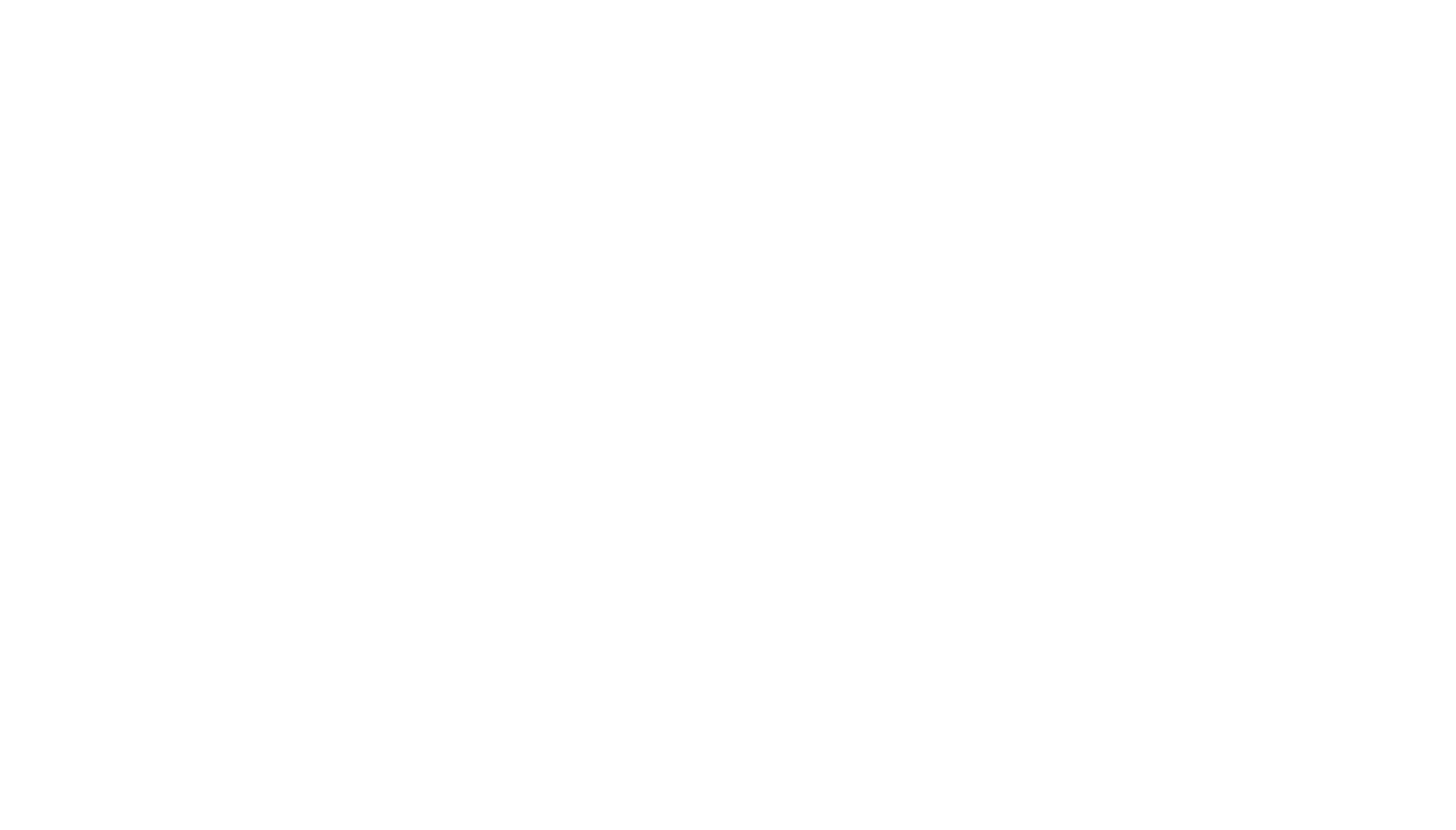 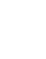 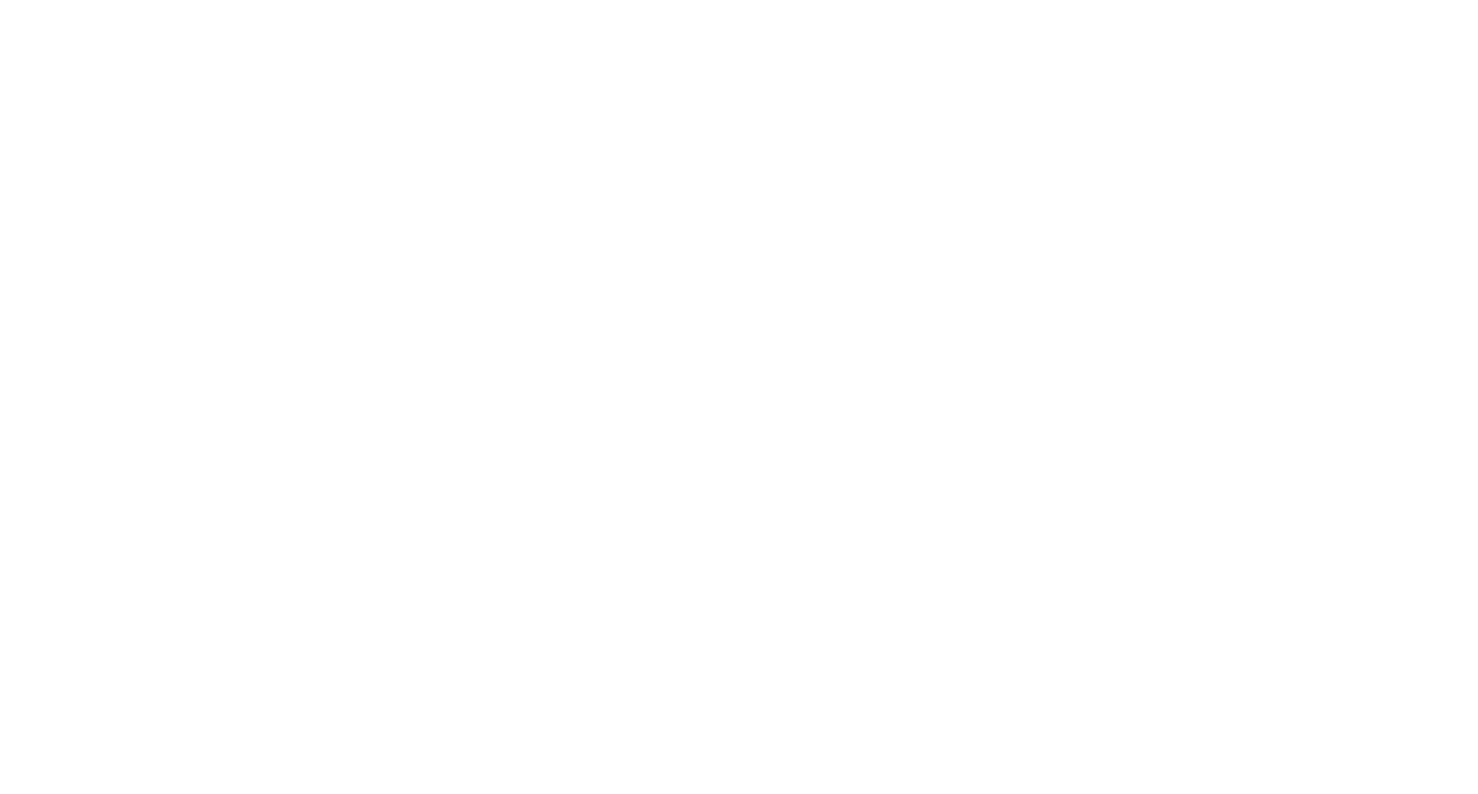 из методических пособий, а мог связать ее с задачами ФГОС ДО, федеральнойобразовательной программой, конкретным направлением развития детей –образовательной областью, конкретизировать с учетом ОП ДО детского сада. Этонужно для того, чтобы понимать, чему именно и как учить воспитанниковконкретной возрастной группы.Если работа с детьми в детском саду строится на основе комплексно-тематического плана, то педагог должен учитывать утвержденную тематикузанятий. Нужно заранее посмотреть, через какую тему предстоит решать задачии добиваться цели, которую наметили.После того как педагог определился с педагогической целью, он можетпереходить к фронтальной работе с детьми. Но тут возникает проблема: зачемдетям делать то, что им предлагает педагог? Ведь любая деятельность на занятии,даже детская, не может быть без цели. То есть у воспитанников должен бытьвнутренний мотив деятельности.Пример. У педагога по планузанятие по лепке, на котором он предлагает детям слепить поросенкаиз пластилина. Педагогическая цель – научить воспитанников лепитьживотное из шара. Это то, что нужно взрослому, но не ребенку. Согласнометодике проведения занятия, педагог должен объяснить воспитанникам,как делать, потом показать действия, потом повторить и закрепить.Но этого недостаточно для успешного занятия. Важно, чтобы детипоразмышляли, и у них возник внутренний мотив деятельности. Для этогопедагог может сначала задать вопрос «Как бы нам превратить этот шарикпластилина в животное?». Затем важно выслушать ответы детейи обобщить их. При этом педагог не должен забывать про своюпедагогическую цель. Далее можно перейти к показу и предложить детямпопробовать слепить поросенка или того, кого они захотят. В этом случаепедагог взаимодействует с детьми на равных, как партнер, и у нихпоявляется выбор. Когда у детей есть выбор, значит, педагог создал условиядля инициативных действий воспитанников, поддержал их инициативу. Детии поговорили, и подумали, и сами решили, кто кого слепит.Современный подход к организации занятий предусматривает два субъектасовместной деятельности – это дети и взрослый, у которых должны быть своицели на занятии. Если сформулировать свою, педагогическую, цель у педагогов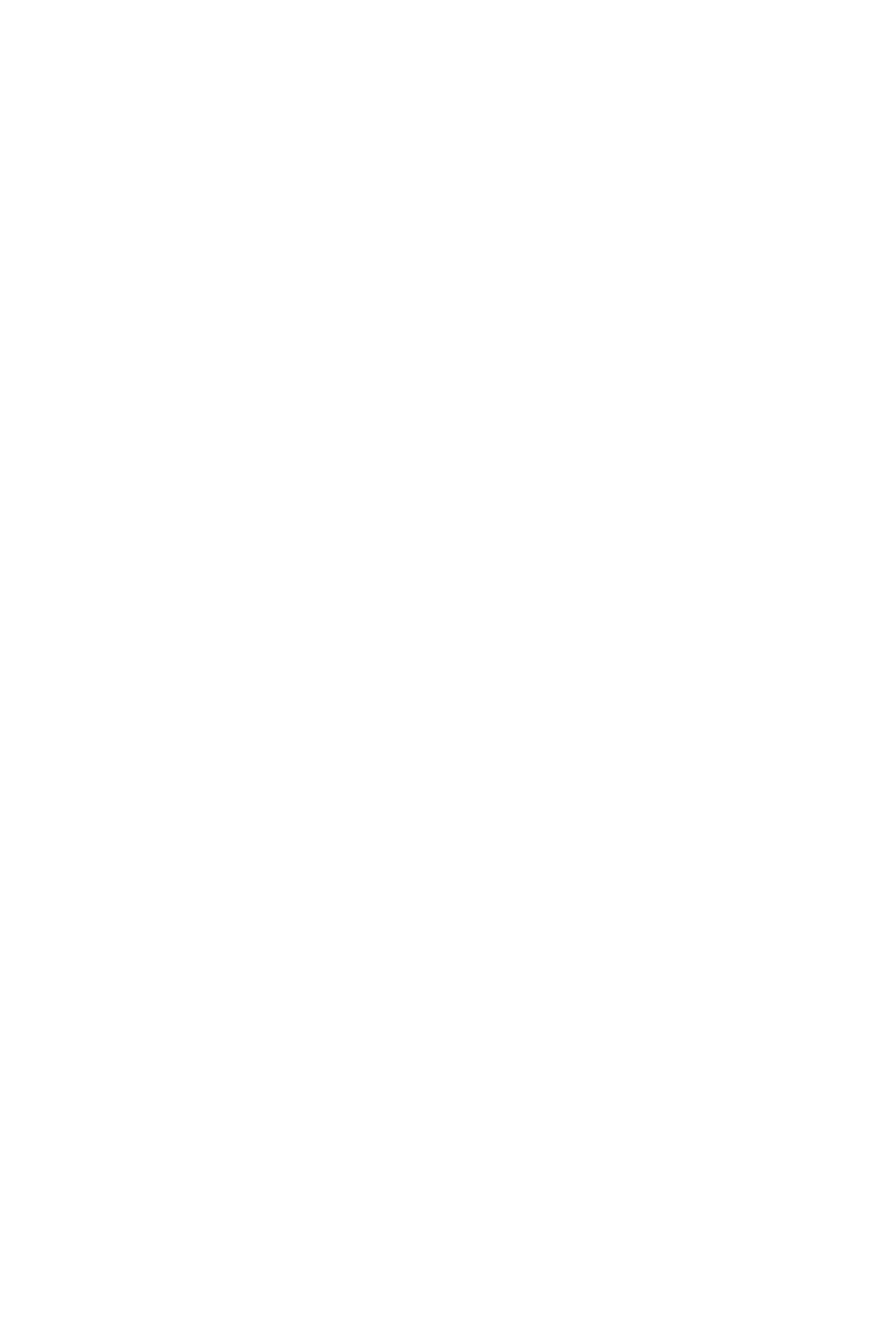 обычно не составляет труда, то определить детскую цель – это уже задачасо звездочкой. Часто педагоги о ней не задумываются, и это большой минус.Не быть транслятором на занятииТранслятор – это педагог, который все занятие или рассказ о чем-то строит толькона трансляции. Он долго говорит, показывает презентацию. В этом случаевоспитанники не участвуют в совместной деятельности. Единственнаяих деятельность – они слушают то, что им рассказывает педагог.Педагога-транслятора легко определить по конспекту занятия – в нем только егомонолог, нет вопросов к детям. Он не создает условия, чтобы воспитанникиподумали, поразмышляли и поговорили. В интернете таких конспектов сейчасогромное количество. Это традиционные занятия, которые я, как член экспертнойгруппы по аттестации педагогов, регулярно наблюдаю. Но если мы говоримо современном подходе к занятию, то такого быть не должно.ПримерВ начале занятия педагог спрашивает у детей: «На чем мы отправимсяв путешествие?». Дети начинают предлагать разные варианты, перечислятьвиды транспорта. Далее педагог говорит: «А вы путешествовали на воздушномшаре?». И в этот момент он поступает не очень честно, потому чтоне предлагает детям выбора, а следует своему заранее подготовленномуконспекту. Затем звучит монолог педагога, и дети теряют интерес к занятию.Если педагог спросил воспитанников, то ему должно быть неважно, что именноони придумают, – он следует за детьми, перестраивает маршрут, меняет своюроль. А если в конспекте есть условие, что путешествие будет на воздушномшаре, нужно честно детям об этом сказать и обозначить эти условия:«Мы полетим с вами сегодня на воздушном шаре».Есть ситуации, когда педагог должен выступить именно в роли транслятора.Например, когда нужно сообщить детям правила безопасности: как работатьс ножницами, спускаться по лестнице, выполнять упражнение. Также это зависитот возраста воспитанников: чем меньше дети, тем больше педагог выступаетв роли транслятора. В старших группах, даже когда педагог сообщает детямважную информацию, новые знания, эта роль должна быть минимальной.Педагог сам выбирает свою роль на занятии. Важно при этом не выкладыватьдетям все знания сразу, а выступить, например, в роли навигатора. Какравноправный участник совместной деятельности педагог может «подобывать»их вместе с детьми, показать им путь – сделать так, чтобы они сами их открыли.Чтобы не транслировать информацию из конспекта, можно упаковать ее разнымиспособами. Например, инициировать беседу. Важное значение при этом имеютвопросы, которые педагог задает воспитанникам. Научиться правильноих формулировать и задавать – большой успех. Вопросы должны бытьоткрытыми, чтобы дети сами все рассказали педагогу.Другой прием не говорить на занятии самому, а предоставить эту возможностьдетям, – использовать картинки. В этом случае воспитанники включатсяв совместную деятельность, разложат картинки и сами расскажут, что на них.Часто на занятиях педагоги используют такой прием – создают проблемнуюситуацию и предлагают детям что-то поискать: «А давайте мы с вами поищем...».Не всегда это поисковая деятельность, и часто она не имеет никакого смысла.Но педагог должен понимать, для чего он инициирует эту деятельность, к чемуподводит детей.Другой вариант, когда педагог выступает в роли провокатора и создает ситуациюдефицита – не хватает фломастеров, карандашей, листочков, деталейконструктора и пр. Тогда посыл будет совсем другим: «Ребята, давайте поищем,где нам это взять. Поищем выход. Нам не хватает одной детали», «Как мы можемочистить воду?», «Из чего нам сделать светофор?». С помощью таких провокацийпедагог будет развивать у детей универсальные действия, которые у нихзападают. Это сложно, но нужно пробовать и учиться.Давать детям четкие инструкцииЕще одна ошибка, которую допускают педагоги на занятии, – дают детямнечеткие инструкции. Вроде бы педагог что-то сказал, но никто ничего не понял.При этом он еще и не отрывается от конспекта. В этой ситуации не должно бытьвопросов к детям. Все вопросы к педагогу, его роли, уровне подготовленностии как он себя ведет на занятии.Часто педагоги в помощь себе используют различные спецэффекты – дляантуража. Например, оформляют группу по теме занятия, загромождаютпомещение различными декорациями. На детей все наваливается, и они не знают,как им действовать. Воспитанникам нужен не антураж, а четкие инструкции:педагог сказал, и они уже представили, что в лесу. В при этом никаких елокв группе нет. Есть педагог, есть дети, а все остальное – какие-то приспособления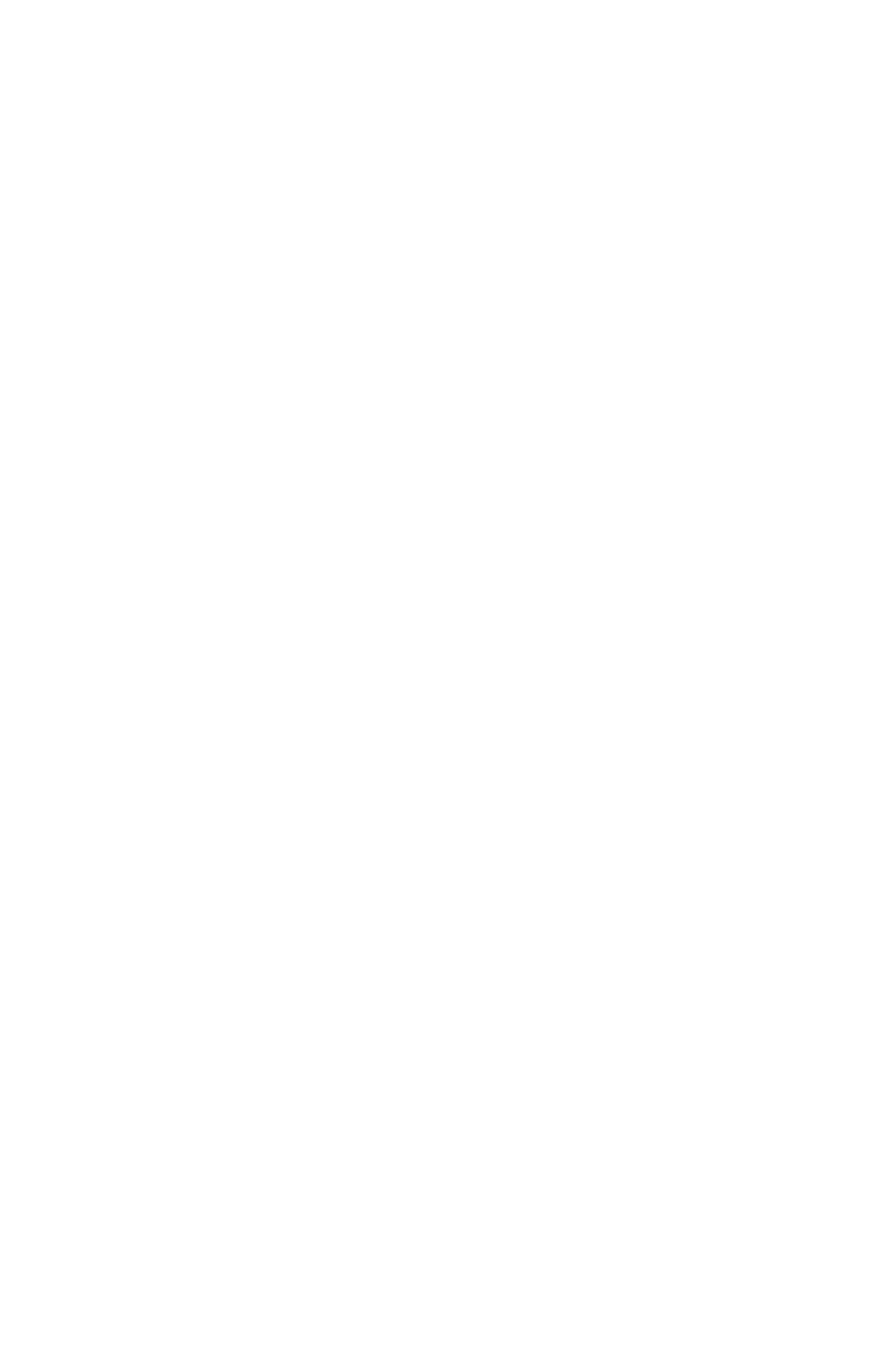 для самого педагога. Например, сумочка, в которой нужные для занятиякартинки.Уметь давать детям четкие инструкции – очень важный навык. Он нужен и длязанятий в группе по плану, и когда педагог показывает открытое занятие илипроводит занятие с детьми в другом детском саду в рамках конкурсногосоревнования.Проводить рефлексиюРефлексия – это умение фиксировать и анализировать собственные мыслии эмоции, поведение и самочувствие, характер, склонности и личностные черты,ценности, желания и внутренние побуждения. Есть педагоги, которые считают,что дошкольники не могут рефлексировать в силу возрастных особенностей,и поэтому пропускают этап рефлексии на занятиях.Если педагог не подводит итоги, на занятии нет рефлексивных моментов,то сыпется структура деятельности – нет деятельностного подхода, которыйлежит в основе ФГОС ДО. Поэтому задача педагога – найти формы подведенияитогов, чтобы провести рефлексию на доступном детям уровне с учетомих возраста.В детском саду могут быть разные формы рефлексии, например:индивидуальный или общий разговор, рисунки, фотографии, видео. Но ситуациибывают разные, и не всегда на занятии педагогу доступны материалы. Поэтомурефлексия может быть отсроченная, когда занятие закончилось, а потом педагогчто-то проговаривает с детьми. То есть занятие может быть с открытым концом.Особенно это допустимо для продуктивных видов деятельности, когда детивовлечены в процесс и их не хочется отрывать. Но некий общий разговор с цельюподвести итоги деятельности все равно важен.Часто педагоги подводят итоги занятия с помощью вопроса «Вам понравилось?».Но это закрытый вопрос, на который дети ответят либо да, либо нет. Далее можетследовать вопрос «А что вам понравилось?», и дети хором отвечают «Все!».На этом рефлексия заканчивается. Педагог не развивает разговор с детьмидальше, хотя это вопрос хороший – открытый. Причина – не хватило времени,например, если это было открытое занятие или детям пора на прогулку.Вопросы во время рефлексии педагоги чаще задают старшим дошкольникам.Однако их можно задавать и младшим. Ошибочно думать, что они маленькиеи многого не понимают. Плохо, когда педагог задает детям вопрос и сам жена него отвечает, потому что торопится. Так он не дает детям осмыслить вопрос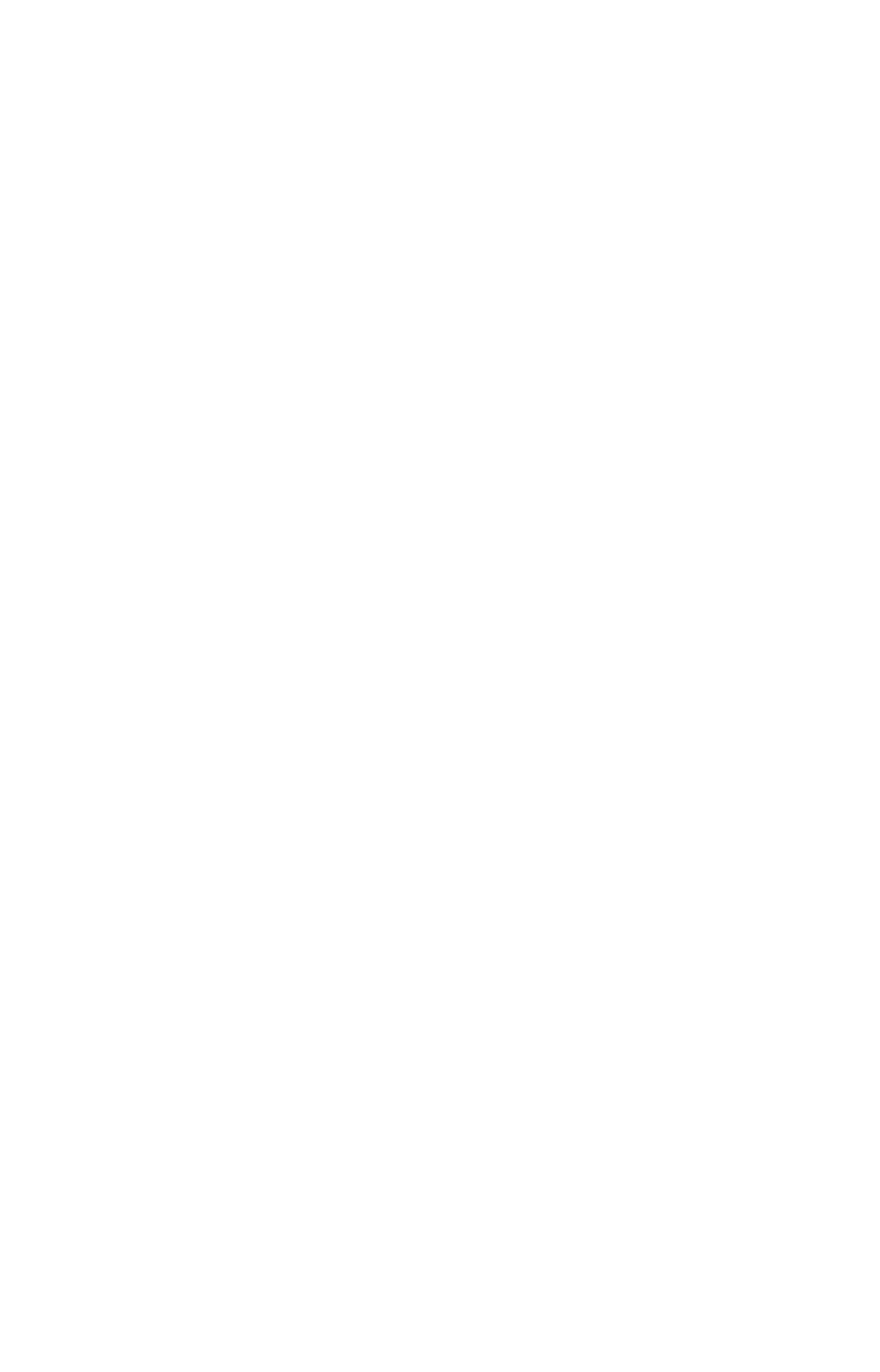 и сформулировать ответ. Поэтому важно не только правильно проводитьрефлексию, но и планировать этот этап занятия.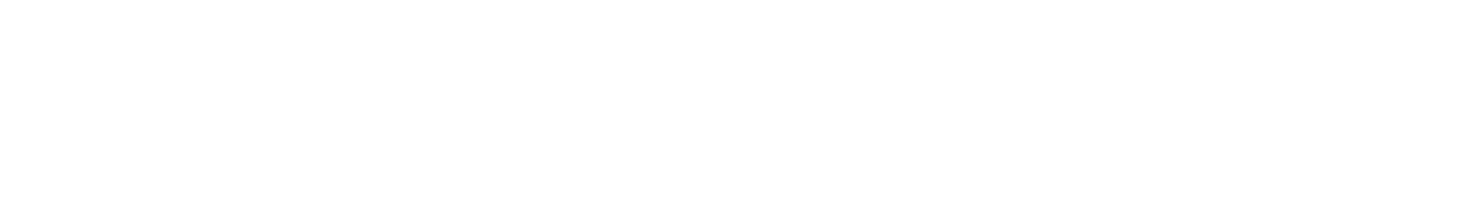 